Приложение № 1 к Положению о муниципальном конкурсе«Учитель года Кубани – 2014»(основной конкурс)В Оргкомитет муниципального конкурса«Учитель года Кубани – 2014» ПРЕДСТАВЛЕНИЕ Муниципальное бюджетное общеобразовательное учреждение средняя общеобразовательная школа № 4(наименование органа управления)  выдвигает Пайтян Татевик  Вазгеновну________________________________ (фамилия, имя, отчество участника конкурса) __________учителя  МБОУ СОШ№4__________________________________(занимаемая должность и место работы участника конкурса) на участие в муниципальном конкурсе «Учитель года Кубани – 2014»                   (основной конкурс).ДиректорМБОУ СОШ № 4Довбня В.А                                                                      _____________________                                                                                                                                          (подпись) М. П.  В Оргкомитет краевого конкурса«Учитель года Кубани – 2014» Пайтян  Татевик Вазгеновны учителя изобразительного искусства___МБОУ СОШ №4_______ ___МО Староминский районзаявление. Я,     Пайтян Татевик Вазгеновна, даю согласие на участие в краевом конкурсе «Учитель года Кубани – 2014» (основной конкурс) и внесение сведений, указанных в информационной карте участника  конкурса, представленной МКУ ДППО «РМК», в базу данных об участниках районного конкурса и использование, за исключением раздела 7 («Контакты»), в некоммерческих целях для размещения в Интернете, буклетах и периодических изданиях с возможностью редакторской обработки. «____» __________     2014г. ____________________                                                                                                 (подпись) Информационная карта участника краевого конкурса «Учитель года Кубани – 2014»(основной конкурс)(поля информационной карты, выделенные курсивом, не обязательны для заполнения)___________________________Пайтян____________________________________________Татевик Вазгеновна___________________________Правильность сведений, представленных в информационной карте, подтверждаю: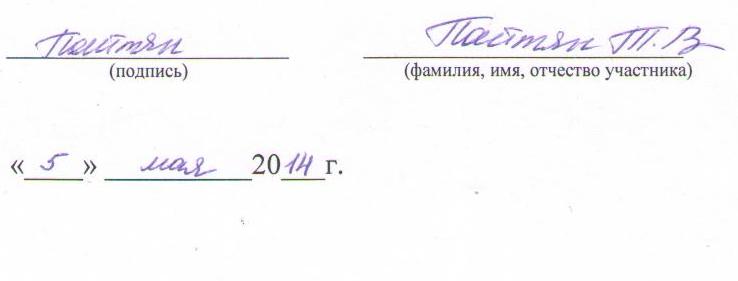 Приложение № 2к Положению о краевом конкурсе«Учитель года Кубани – 2014»(номинация – «Учитель года Кубани по кубановедению»)В Оргкомитет краевого конкурса«Учитель года Кубани – 2014» ПРЕДСТАВЛЕНИЕ ________________________________________________________________ (наименование органа управления) выдвигает _______________________________________________________ (фамилия, имя, отчество участника конкурса) ________________________________________________________________ (занимаемая должность и место работы участника конкурса) на участие в краевом конкурсе «Учитель года Кубани – 2014»                   (номинация – «Учитель года Кубани по кубановедению»).Руководительмуниципального органа управления образованием________________________________  _____________________ (фамилия, имя, отчество)                                                                                   (подпись) М. П.  В Оргкомитет краевого конкурса«Учитель года Кубани – 2014» ______________________________, (Фамилия, И. О. в родительном падеже) учителя кубановедения ______________________________ (наименование образовательного учреждения) ______________________________ (наименование муниципального  образования) заявление. Я, _______________________________________________________ , (фамилия, имя, отчество) даю согласие на участие в краевом конкурсе «Учитель года Кубани – 2014» (номинация – «Учитель года Кубани по кубановедению») и внесение сведений, указанных в информационной карте участника финала конкурса, представленной __________________________________________________________________(наименование муниципального органа управления образованием)_______________________________________________________________, в базу данных об участниках краевого конкурса и использование, за исключением раздела 7 («Контакты»), в некоммерческих целях для размещения в Интернете, буклетах и периодических изданиях с возможностью редакторской обработки. «____» __________ 20____ г. ____________________                                                                                                             (подпись) Информационная карта участника краевого конкурса «Учитель года Кубани – 2014»(номинация – «Учитель года Кубани по кубановедению»)(поля информационной карты, выделенные курсивом, не обязательны для заполнения)___________________________________________________________(фамилия)__________________________________________________(имя, отчество)Правильность сведений, представленных в информационной карте, подтверждаю:  ______________ (_______________________________)                                                                     (подпись)                                        (фамилия, имя, отчество участника)        «____» __________20___г.Приложение № 3к Положению о краевом конкурсе«Учитель года Кубани – 2014»(номинация – «Учитель года Кубани по основам православной культуры»)В Оргкомитет краевого конкурса«Учитель года Кубани – 2014» ПРЕДСТАВЛЕНИЕ ________________________________________________________________ (наименование органа управления) выдвигает _______________________________________________________ (фамилия, имя, отчество участника конкурса) ________________________________________________________________ (занимаемая должность и место работы участника конкурса) на участие в краевом конкурсе «Учитель года Кубани – 2014»                   (номинация – «Учитель года Кубани по основам православной культуры»).Руководительмуниципального органа управления образованием________________________________  _____________________ (фамилия, имя, отчество)                                                                                   (подпись) М. П.  В Оргкомитет краевого конкурса«Учитель года Кубани – 2014» ______________________________, (Фамилия, И. О. в родительном падеже) учителя основ православной культуры ______________________________ (наименование образовательного учреждения) ______________________________ (наименование муниципального  образования) заявление. Я, _______________________________________________________ , (фамилия, имя, отчество) даю согласие на участие в краевом конкурсе «Учитель года Кубани – 2014» (номинация – «Учитель года Кубани по основам православной культуры») и внесение сведений, указанных в информационной карте участника финала конкурса, представленной __________________________________________________________________(наименование муниципального органа управления образованием)_______________________________________________________________, в базу данных об участниках краевого конкурса и использование, за исключением раздела 7 («Контакты»), в некоммерческих целях для размещения в Интернете, буклетах и периодических изданиях с возможностью редакторской обработки. «____» __________ 20____ г. ____________________                                                                                                             (подпись) Информационная карта участника краевого конкурса «Учитель года Кубани – 2014»(номинация – «Учитель года Кубанипо основам православной культуры»)(поля информационной карты, выделенные курсивом, не обязательны для заполнения)___________________________________________________________(фамилия)__________________________________________________(имя, отчество)Правильность сведений, представленных в информационной карте, подтверждаю:  ______________ (_______________________________)                                                                     (подпись)                                        (фамилия, имя, отчество участника)        «____» __________20___г.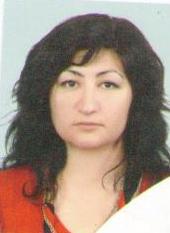 Общие сведенияОбщие сведенияОбщие сведенияМуниципальное образование Муниципальное образование Староминский районНаселенный пункт Населенный пункт Станица СтароминскаяДата рождения (день, месяц, год)Дата рождения (день, месяц, год)14.06.1982Место рождения Место рождения ст.СтароминскаяАдрес личного сайта, страницы на сайте образовательного учреждения, блога и т. д., где можно познакомиться с участником и публикуемыми им материаламиАдрес личного сайта, страницы на сайте образовательного учреждения, блога и т. д., где можно познакомиться с участником и публикуемыми им материаламиhttp://nsportal.ru/paytyan-tatevik-vazgenovnaАдрес школьного сайта в ИнтернетеАдрес школьного сайта в Интернетеhttp://star-mou-sosh4.ru2. Работа2. Работа2. РаботаМесто работы (наименование образовательного учреждения в соответствии с уставом) Место работы (наименование образовательного учреждения в соответствии с уставом) Муниципальное бюджетное общеобразовательное учреждение средняя общеобразовательная школа №4 ст.СтароминскаяЗанимаемая должность Занимаемая должность Преподаваемые предметы Преподаваемые предметы учитель ИЗО, русский язык и литератураКлассное руководство в настоящеевремя, в каком классе Классное руководство в настоящеевремя, в каком классе 6 Б классОбщий трудовой педагогический стаж (полных лет на момент заполнения анкеты) Общий трудовой педагогический стаж (полных лет на момент заполнения анкеты) 13 летКвалификационная категория Квалификационная категория 1 категорияПочетные звания и награды (наименования и даты получения) Почетные звания и награды (наименования и даты получения) нетПреподавательская деятельность по совместительству (место работы и занимаемая должность) Преподавательская деятельность по совместительству (место работы и занимаемая должность) нет3. Образование3. Образование3. ОбразованиеНазвание и год окончания учреждения профессионального образования Название и год окончания учреждения профессионального образования Ростовский государственный педагогический университет, 2006 годСпециальность, квалификация по диплому Специальность, квалификация по диплому Учитель русского языка и литературыДополнительное профессиональное образование за последние три года (наименования образовательных программ, модулей, стажировок и т. п., места и сроки их получения) Дополнительное профессиональное образование за последние три года (наименования образовательных программ, модулей, стажировок и т. п., места и сроки их получения) Курсы повышения квалификации «Изучение предметной области «Филология» с учетом требований ФГОС»Знание иностранных языков (укажите уровень владения) Знание иностранных языков (укажите уровень владения) армянскийУченая степеньУченая степеньнетНазвание диссертационной работы (работ) Название диссертационной работы (работ) нетОсновные публикации (в т.ч. брошюры, книги)Основные публикации (в т.ч. брошюры, книги)нет4. Общественная деятельность4. Общественная деятельность4. Общественная деятельностьУчастие в общественных организациях (наименование, направление деятельности и дата вступления)Участие в общественных организациях (наименование, направление деятельности и дата вступления)Член профсоюзной организации работников образования, член партии «Единая Россия»Участие в деятельности управляющего (школьного) советаУчастие в деятельности управляющего (школьного) совета5. Семья5. Семья5. СемьяСемейное положение (фамилия, имя, отчество и профессия супруга)Семейное положение (фамилия, имя, отчество и профессия супруга)Замужем. Супруг – Галстян Гевонд Петрович.Дети (имена и возраст)Дети (имена и возраст)нет6. Досуг6. Досуг6. ДосугХобби Хобби чтениеСпортивные увлечения Спортивные увлечения шахматыСценические талантыСценические таланты7. Контакты7. Контакты7. КонтактыМобильный телефон с междугородним кодом Мобильный телефон с междугородним кодом 89282619787Рабочая электронная почта Рабочая электронная почта mou-sosh4@mail.ruЛичная электронная почтаЛичная электронная почтаpaytyan.82@mail.ru8. Профессиональные ценности8. Профессиональные ценности8. Профессиональные ценностиПедагогическое кредо участника Гуманность – основа педагогики.Гуманность – основа педагогики.Почему нравится работать в школе Люблю работать с детьмиЛюблю работать с детьмиПрофессиональные и личностные ценности, наиболее близкие участникуДоброта, гуманность, уважение к детям.Доброта, гуманность, уважение к детям.В чем, по мнению участника, состоит основная миссия победителя конкурса «Учитель года Кубани – 2014»Повышение уровня профессионализмаПовышение уровня профессионализма9. Приложения9. Приложения9. ПриложенияСведения для проведения открытого урока (класс, предмет, перечень необходимого оборудования)6 класс, ИЗО, акварель, кисти, емкость с водой, альбом, компьютер и проектор.6 класс, ИЗО, акварель, кисти, емкость с водой, альбом, компьютер и проектор.Подборка цветных фотографий в электронном виде:   1. Портретная – 1 шт.;   2. Жанровая (с учебного занятия, внеклассного мероприятия, педагогического совещания и т. п.) – 5 шт.Представляется на компакт-диске в формате JPEG («*.jpg») с разрешением не менее 300 точек на дюйм без уменьшения исходного размераПредставляется на компакт-диске в формате JPEG («*.jpg») с разрешением не менее 300 точек на дюйм без уменьшения исходного размераИнтересные сведения об участнике, не раскрытые предыдущими разделами (не более 500 слов)Не публиковавшиеся ранее авторские статьи и разработки участника, которые хотел бы публиковать в средствах массовой информацииПредставляется на компакт-диске в формате DOC («*.doc») в количестве не более пятиПредставляется на компакт-диске в формате DOC («*.doc») в количестве не более пятифотопортрет4x6 см.Общие сведенияОбщие сведенияОбщие сведенияМуниципальное образование Муниципальное образование Населенный пункт Населенный пункт Дата рождения (день, месяц, год)Дата рождения (день, месяц, год)Место рождения Место рождения Адрес личного сайта, страницы на сайте образовательного учреждения, блога и т. д., где можно познакомиться с участником и публикуемыми им материаламиАдрес личного сайта, страницы на сайте образовательного учреждения, блога и т. д., где можно познакомиться с участником и публикуемыми им материаламиАдрес школьного сайта в ИнтернетеАдрес школьного сайта в Интернете2. Работа2. Работа2. РаботаМесто работы (наименование образовательного учреждения в соответствии с уставом) Место работы (наименование образовательного учреждения в соответствии с уставом) Занимаемая должность Занимаемая должность Преподаваемые предметы Преподаваемые предметы Классное руководство в настоящеевремя, в каком классе Классное руководство в настоящеевремя, в каком классе Общий трудовой педагогический стаж (полных лет на момент заполнения анкеты) Общий трудовой педагогический стаж (полных лет на момент заполнения анкеты) Квалификационная категория Квалификационная категория Почетные звания и награды (наименования и даты получения) Почетные звания и награды (наименования и даты получения) Преподавательская деятельность по совместительству (место работы и занимаемая должность) Преподавательская деятельность по совместительству (место работы и занимаемая должность) 3. Образование3. Образование3. ОбразованиеНазвание и год окончания учреждения профессионального образования Название и год окончания учреждения профессионального образования Специальность, квалификация по диплому Специальность, квалификация по диплому Дополнительное профессиональное образование за последние три года (наименования образовательных программ, модулей, стажировок и т. п., места и сроки их получения) Дополнительное профессиональное образование за последние три года (наименования образовательных программ, модулей, стажировок и т. п., места и сроки их получения) Знание иностранных языков (укажите уровень владения) Знание иностранных языков (укажите уровень владения) Ученая степеньУченая степеньНазвание диссертационной работы (работ) Название диссертационной работы (работ) Основные публикации (в т.ч. брошюры, книги)Основные публикации (в т.ч. брошюры, книги)4. Общественная деятельность4. Общественная деятельность4. Общественная деятельностьУчастие в общественных организациях (наименование, направление деятельности и дата вступления)Участие в общественных организациях (наименование, направление деятельности и дата вступления)Участие в деятельности управляющего (школьного) советаУчастие в деятельности управляющего (школьного) совета5. Семья5. Семья5. СемьяСемейное положение (фамилия, имя, отчество и профессия супруга)Семейное положение (фамилия, имя, отчество и профессия супруга)Дети (имена и возраст)Дети (имена и возраст)6. Досуг6. Досуг6. ДосугХобби Хобби Спортивные увлечения Спортивные увлечения Сценические талантыСценические таланты7. Контакты7. Контакты7. КонтактыМобильный телефон с междугородним кодом Мобильный телефон с междугородним кодом Рабочая электронная почта Рабочая электронная почта Личная электронная почтаЛичная электронная почта8. Профессиональные ценности8. Профессиональные ценности8. Профессиональные ценностиПедагогическое кредо участника Почему нравится работать в школе Профессиональные и личностные ценности, наиболее близкие участникуВ чем, по мнению участника, состоит основная миссия победителя конкурса «Учитель года Кубани по кубановедению – 2014»9. Приложения9. Приложения9. ПриложенияСведения для проведения учебного занятия по кубановедению (класс, перечень необходимого оборудования)Подборка цветных фотографий в электронном виде:   1. Портретная – 1 шт.;   2. Жанровая (с учебного занятия, внеклассного мероприятия, педагогического совещания и т. п.) – 5шт.Представляется на компакт-диске в формате JPEG («*.jpg») с разрешением не менее 300 точек на дюйм без уменьшения исходного размераПредставляется на компакт-диске в формате JPEG («*.jpg») с разрешением не менее 300 точек на дюйм без уменьшения исходного размераИнтересные сведения об участнике, не раскрытые предыдущими разделами (не более 500 слов)Не публиковавшиеся ранее авторские статьи и разработки участника, которые хотел бы публиковать в средствах массовой информацииПредставляется на компакт-диске в формате DOC («*.doc») в количестве не более пятиПредставляется на компакт-диске в формате DOC («*.doc») в количестве не более пятифотопортрет4x6 см.Общие сведенияОбщие сведенияОбщие сведенияМуниципальное образование Муниципальное образование Населенный пункт Населенный пункт Дата рождения (день, месяц, год)Дата рождения (день, месяц, год)Место рождения Место рождения Адрес личного сайта, страницы на сайте образовательного учреждения, блога и т. д., где можно познакомиться с участником и публикуемыми им материаламиАдрес личного сайта, страницы на сайте образовательного учреждения, блога и т. д., где можно познакомиться с участником и публикуемыми им материаламиАдрес школьного сайта в ИнтернетеАдрес школьного сайта в Интернете2. Работа2. Работа2. РаботаМесто работы (наименование образовательного учреждения в соответствии с уставом) Место работы (наименование образовательного учреждения в соответствии с уставом) Занимаемая должность Занимаемая должность Преподаваемые предметы Преподаваемые предметы Классное руководство в настоящеевремя, в каком классе Классное руководство в настоящеевремя, в каком классе Общий трудовой педагогический стаж (полных лет на момент заполнения анкеты) Общий трудовой педагогический стаж (полных лет на момент заполнения анкеты) Квалификационная категория Квалификационная категория Почетные звания и награды (наименования и даты получения) Почетные звания и награды (наименования и даты получения) Преподавательская деятельность по совместительству (место работы и занимаемая должность) Преподавательская деятельность по совместительству (место работы и занимаемая должность) 3. Образование3. Образование3. ОбразованиеНазвание и год окончания учреждения профессионального образования Название и год окончания учреждения профессионального образования Специальность, квалификация по диплому Специальность, квалификация по диплому Дополнительное профессиональное образование за последние три года (наименования образовательных программ, модулей, стажировок и т. п., места и сроки их получения) Дополнительное профессиональное образование за последние три года (наименования образовательных программ, модулей, стажировок и т. п., места и сроки их получения) Знание иностранных языков (укажите уровень владения) Знание иностранных языков (укажите уровень владения) Ученая степеньУченая степеньНазвание диссертационной работы (работ) Название диссертационной работы (работ) Основные публикации (в т.ч. брошюры, книги)Основные публикации (в т.ч. брошюры, книги)4. Общественная деятельность4. Общественная деятельность4. Общественная деятельностьУчастие в общественных организациях (наименование, направление деятельности и дата вступления)Участие в общественных организациях (наименование, направление деятельности и дата вступления)Участие в деятельности управляющего (школьного) советаУчастие в деятельности управляющего (школьного) совета5. Семья5. Семья5. СемьяСемейное положение (фамилия, имя, отчество и профессия супруга)Семейное положение (фамилия, имя, отчество и профессия супруга)Дети (имена и возраст)Дети (имена и возраст)6. Досуг6. Досуг6. ДосугХобби Хобби Спортивные увлечения Спортивные увлечения Сценические талантыСценические таланты7. Контакты7. Контакты7. КонтактыМобильный телефон с междугородним кодом Мобильный телефон с междугородним кодом Рабочая электронная почта Рабочая электронная почта Личная электронная почтаЛичная электронная почта8. Профессиональные ценности8. Профессиональные ценности8. Профессиональные ценностиПедагогическое кредо участника Почему нравится работать в школе Профессиональные и личностные ценности, наиболее близкие участникуВ чем, по мнению участника, состоит основная миссия победителя конкурса «Учитель года Кубани по основам православной культуры – 2014»9. Приложения9. Приложения9. ПриложенияПодборка цветных фотографий в электронном виде:   1. Портретная – 1 шт.;   2. Жанровая (с учебного занятия, внеклассного мероприятия, педагогического совещания и т. п.) – 5шт.Представляется на компакт-диске в формате JPEG («*.jpg») с разрешением не менее 300 точек на дюйм без уменьшения исходного размераПредставляется на компакт-диске в формате JPEG («*.jpg») с разрешением не менее 300 точек на дюйм без уменьшения исходного размераИнтересные сведения об участнике, не раскрытые предыдущими разделами (не более 500 слов)Не публиковавшиеся ранее авторские статьи и разработки участника, которые хотел бы публиковать в средствах массовой информацииПредставляется на компакт-диске в формате DOC («*.doc») в количестве не более пятиПредставляется на компакт-диске в формате DOC («*.doc») в количестве не более пяти